Second Delphi iteration; consensus on rural and remote populations where PHC services should be provided by resident service providers*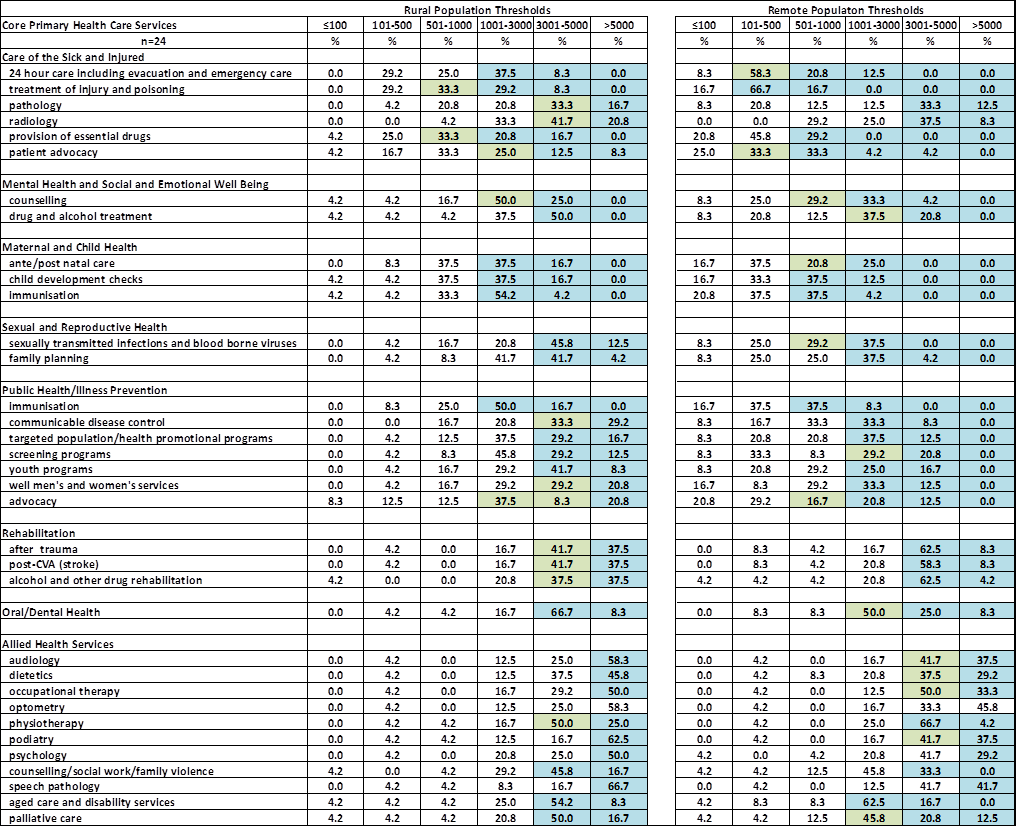 *survey results prior to face to face discussion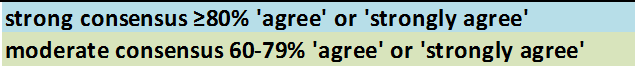 